[Insert your personal contact information here][Feel free to insert your own QR code for your fundraising page in place of this one for the main Sashbear Walk page]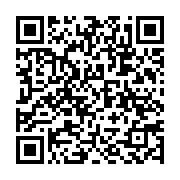 